20.03.20 - гр 36 . Математика, В.Ф. ХарюшеваПрактическая работаТема: Решение  показательных неравенств.Цель: научиться решать показательные неравенства на конкретных примерах.Работа с карточкой ОК - 1 Т7. В тетради запишите все образцы, а по ним затем сделайте самостоятельную работу.Отчет  отправляйте на электронную почту преподавателя.Успехов вам.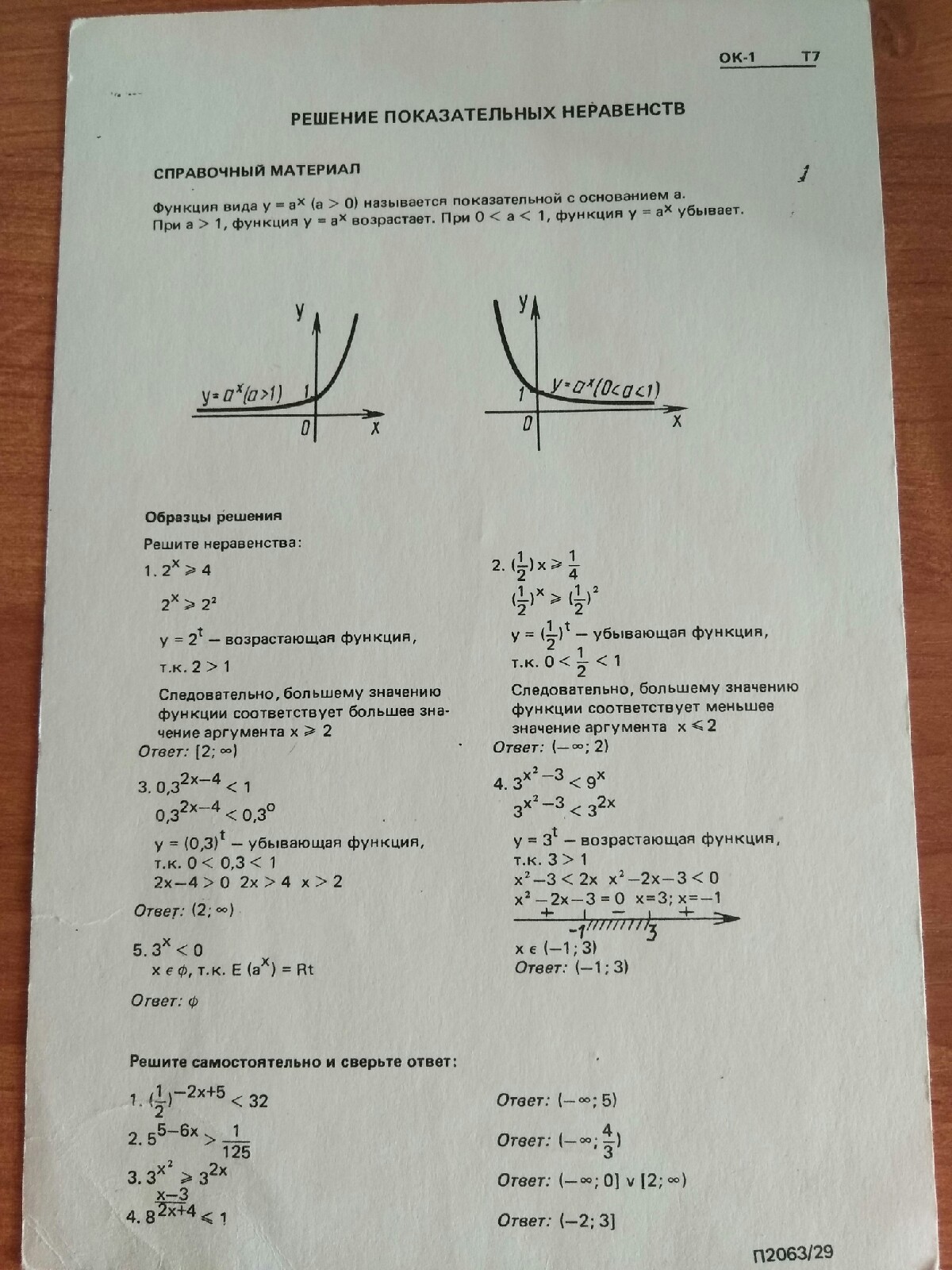 